Родителям о ФГОС дошкольного образованияОбучение и воспитание дошкольников осуществляются в соответствии с Программой дошкольного образования (далее — Программа). Законом об образовании в РФ определено, что дошкольное образование является одним из уровней общего образования  и должно регламентироваться  федеральным государственным образовательным стандартом. В этом году такой стандарт был разработан, обсужден общественностью и приказом Минобрнауки РФ от 17.10.2013 г. №1155 «Об утверждении федерального государственного образовательного стандарта дошкольного образования» (зарегистрировано в Минюсте РФ 14.11.2013 г., регистрационный № 30384) утвержден и вводится в действие с 1 января 2014 г.Примечание. В соответствии с Законом об образовании произошло  изменение названия:  дошкольное образовательное учреждение  теперь   называется образовательная организация.Зачем нужен стандарт?Федеральный государственный образовательный стандарт дошкольного  образования (далее — ФГОС ДО) создан впервые в российской истории.ФГОС ДО должен способствовать  повышению социального статуса дошкольного образования,     обеспечению  равенства  возможностей  для   каждого ребёнка в получении качественного дошкольного образования,   и  сохранению  единства  образовательного  пространства   Российской Федерации относительно уровня дошкольного образования.ФГОС ДО разработан  на   основе   Конституции     Российской Федерации  и  законодательства  Российской  Федерации   с    учётом Конвенции ООН о правах ребёнка. В нем учтены индивидуальные потребности ребенка, связанные  с  его   жизненной ситуацией и состоянием здоровья, индивидуальные потребности отдельных категорий  детей,  в  том  числе  детей с   ограниченными возможностями здоровья.ФГОС ДО обязателен к применению организациями,    осуществляющими    образовательную       деятельность, индивидуальными предпринимателями (далее вместе — Организации), реализующими образовательную     программу дошкольного образования, а также  может  использоваться  родителями (законными представителями) при получении детьми дошкольного образования  в форме семейного образования.О требованиях  к условиям реализации Программы.Требования ФГОС ДО к  условиям  реализации  Программы  исходят из того, что эти условия должны  обеспечивать     полноценное развитие личности детей в сферах социально-коммуникативного, познавательного,   речевого, художественно-эстетического и физического развития личности детей на фоне их эмоционального благополучия и положительного отношения к миру, к себе и к другим людям.Исходя из этого, сформулированы требования к развивающей предметно-пространственной среде, психолого-педагогическим,  кадровым, материально-техническим условиям реализации программы дошкольного образования.Среди требований к  психолого-педагогическим условиям такие, как требования уважения к человеческому достоинству детей, использования в  образовательной  деятельности  форм  и   методов работы  с  детьми,  соответствующих  их  возрастным  и     индивидуальным особенностям, построение образовательной деятельности на основе взаимодействия взрослых с детьми, поддержка инициативы и самостоятельности детей, защита детей от всех форм физического и психического насилия, поддержка родителей (законных представителей) в воспитании детей, охране и укреплении их  здоровья,  вовлечение  семей    непосредственно в образовательную деятельность.Психологическая диагностика развития детей (выявление и изучение  индивидуально-психологических   особенностей детей)    должна проводиться     квалифицированными     специалистами (педагоги-психологи, психологи) и  только   с согласия их родителей (законных представителей).Для получения без  дискриминации  качественного   образования детьми с  ограниченными  возможностями  здоровья  должны быть созданы   необходимые условия для диагностики и  коррекции  нарушений  развития  и   социальной адаптации, оказания ранней коррекционной помощи.Для  коррекционной  работы  с   детьми   с     ограниченными возможностями здоровья, осваивающими Программу совместно с другими детьми в группах комбинированной направленности, должны создаваться  условия   в соответствии с перечнем и планом реализации индивидуально ориентированных коррекционных   мероприятий,   обеспечивающих   удовлетворение   особых образовательных  потребностей  детей  с   ограниченными     возможностями здоровья.При создании условий для работы с  детьми-инвалидами,   осваивающими Программу,  должна  учитываться  индивидуальная  программа   реабилитации ребенка-инвалида.Максимально допустимый объем образовательной нагрузки должен соответствовать санитарно-эпидемиологическим правилам и нормативам СанПиН 2.4.1.3049-13  «Санитарно-эпидемиологические  требования  к   устройству, содержанию  и  организации  режима  работы  дошкольных    образовательных организаций»,  утвержденным  постановлением  Главного    государственного санитарного  врача  Российской  Федерации  от  15  мая       2013 г. N 26 (зарегистрировано Министерством  юстиции  Российской  Федерации  29  мая 2013 г., регистрационный N 28564). Требования к развивающей   предметно-пространственной   среде  исходят из того, что она должна обеспечивать реализацию различных образовательных программ, в т.ч. и при организации инклюзивного образования, с учетом национально-культурных,  климатических  условий и возрастных особенностей детей. Развивающая  предметно-пространственная  среда  должна   быть содержательно-насыщенной,    трансформируемой,        полифункциональной, вариативной, доступной и безопасной. Требования к  кадровому составу (руководящим, педагогическим, административно-хозяйственными работниками, учебно-вспомогательному персоналу) — соответствовать действующим квалификационным характеристикам, а к педагогическим  работникам,  реализующим  Программу, еще и  обладать основными  компетенциями,  необходимыми  для  обеспечения развития детей.В реализации Программы могут также   участвовать научные и иные работники Организации. Для каждой группы  детей с ограниченными возможностями здоровья могут  быть  привлечены  дополнительные     педагогические работники, имеющие соответствующую квалификацию.Требования  к  материально-техническим  условиям  – оборудование, оснащение (предметы), оснащенность  помещений , учебно-методический комплект должны отвечать требованиям СанПин, правилами пожарной безопасности, требованиям к средствам обучения и воспитания, к  материально-техническому  обеспечению   Программы.Требования  к  финансовым   условиям   реализации     основной образовательной программы дошкольного образования заключаются в том, что  финансовое обеспечение государственных, муниципальных и частных организаций должно обеспечивать  возможность  выполнения  требований    ФГОС ДО как в обязательной части  Программы,  так и  в  части, формируемой участниками образовательного процесса. Норматив финансового обеспечения, определяемый органами государственной власти субъектов Российской Федерации в соответствии с ФГОС ДО,  должен быть  достаточным   и необходимыми для осуществления Организацией образовательной деятельности в соответствии с Программой. О требованиях к результатам освоения Программы.Требования  ФГОС ДО к  результатам   освоения     Программы представлены в виде целевых ориентиров (возможных достижений ребёнка) дошкольного образования:целевые ориентиры образования в младенческом и раннем возрасте;целевые ориентиры на этапе завершения дошкольного образования.При соблюдении требований к условиям реализации Программы   целевые ориентиры  предполагают  формирование  у  детей  дошкольного     возраста предпосылок к учебной деятельности на этапе завершения  ими   дошкольного образования.В то же время целевые ориентиры не предусматривают требования от ребёнка дошкольного возраста конкретных образовательных достижений, не подлежат непосредственной оценке,  в   том числе в виде педагогической диагностики  (мониторинга). Освоение Программы  не  сопровождается  проведением  промежуточных    аттестаций и итоговой аттестацией воспитанников.Целевые ориентиры не могут являться основанием для принятия управленческого решения при аттестации педагогических кадров; при оценке качества образования; итогового,  и промежуточного уровня развития детей, в том числе в рамках мониторинга, при оценке  выполнения   муниципального   (государственного)     задания посредством их включения в показатели качества выполнения задания; при     распределении  стимулирующего  фонда   оплаты   труда     работников Организации. О требованиях к работе с  родителями.В ФГОС ДО сформулированы  и требования по взаимодействию Организации с родителями.Подчеркнуто,  что  одним из принципов дошкольного образования является сотрудничество Организации с семьёй, а  ФГОС ДО является основой для оказания помощи родителям (законным представителям) в воспитании детей, охране и укреплении их физического  и  психического    здоровья, в развитии индивидуальных способностей и необходимой коррекции нарушений их развития.Одним из принципов построения ФГОС ДО является личностно-развивающий и гуманистический характер   взаимодействия взрослых (родителей (законных  представителей),  педагогических  и   иных работников Организации) и детей.Среди задач, решаемых ФГОС ДО, – объединение обучения и воспитания  в  целостный   образовательный процесс на основе духовно-нравственных  и  социокультурных    ценностей и принятых в обществе правил и норм поведения в интересах человека, семьи, Общества.Одним из требований к психолого-педагогическим условиям является требование обеспечения психолого-педагогической поддержки семьи и повышения компетентности родителей (законных представителей) в вопросах развития и образования, охраны и укрепления здоровья детей.Родители (законные представители) должны принимать участие в разработке части образовательной Программы Организации, формируемой участниками образовательных отношений  с  учётом  образовательных потребностей, интересов и мотивов детей, членов их семей и  педагогов.В соответствии с ФГОС ДО Организация обязана:информировать   родителей   (законных        представителей) и общественность относительно целей  дошкольного  образования,  общих   для всего образовательного пространства Российской Федерации, а также  о  Программе,   и не только семье, но    и   всем заинтересованным лицам, вовлечённым в  образовательную  деятельность;обеспечить открытость дошкольного образования;создавать условия для участия родителей (законных представителей) в образовательной деятельности;поддерживать родителей (законных представителей) в воспитании детей, охране и укреплении их  здоровья;обеспечить вовлечение  семей    непосредственно в образовательную деятельность, в  том   числе   посредством     создания образовательных  проектов  совместно  с  семьёй  на  основе     выявления потребностей и поддержки образовательных инициатив семьи;создавать условия для взрослых по поиску, использованию материалов, обеспечивающих реализацию Программы, в том числе в информационной среде, а также для обсуждения с родителями  (законными  представителями)   детей вопросов, связанных с реализацией Программы.Релям о ФГОС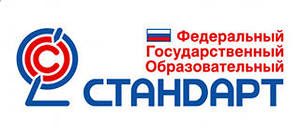 